On behalf of the International University Sports Federation, the Sports Student Union of the Ukraine and the Ukrainian waterski and wakeboard Federation
we have the honor and the pleasure of inviting
the National University Sports Federation of your country to participate in the2020 FISU World University Waterski and Wakeboard Championship to be held in Dnipro, Ukraine, from 24th to 27th of September.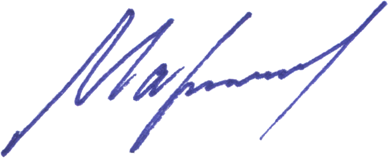 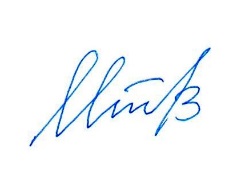 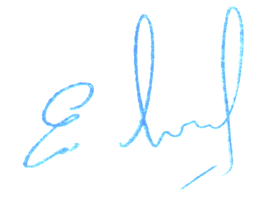 Olexiy Martynov                                             Oleg Matytsin                                     Evgen Imas	 President of the                                               President of FISU	                     SSUU President                                                                                            Organising Committee